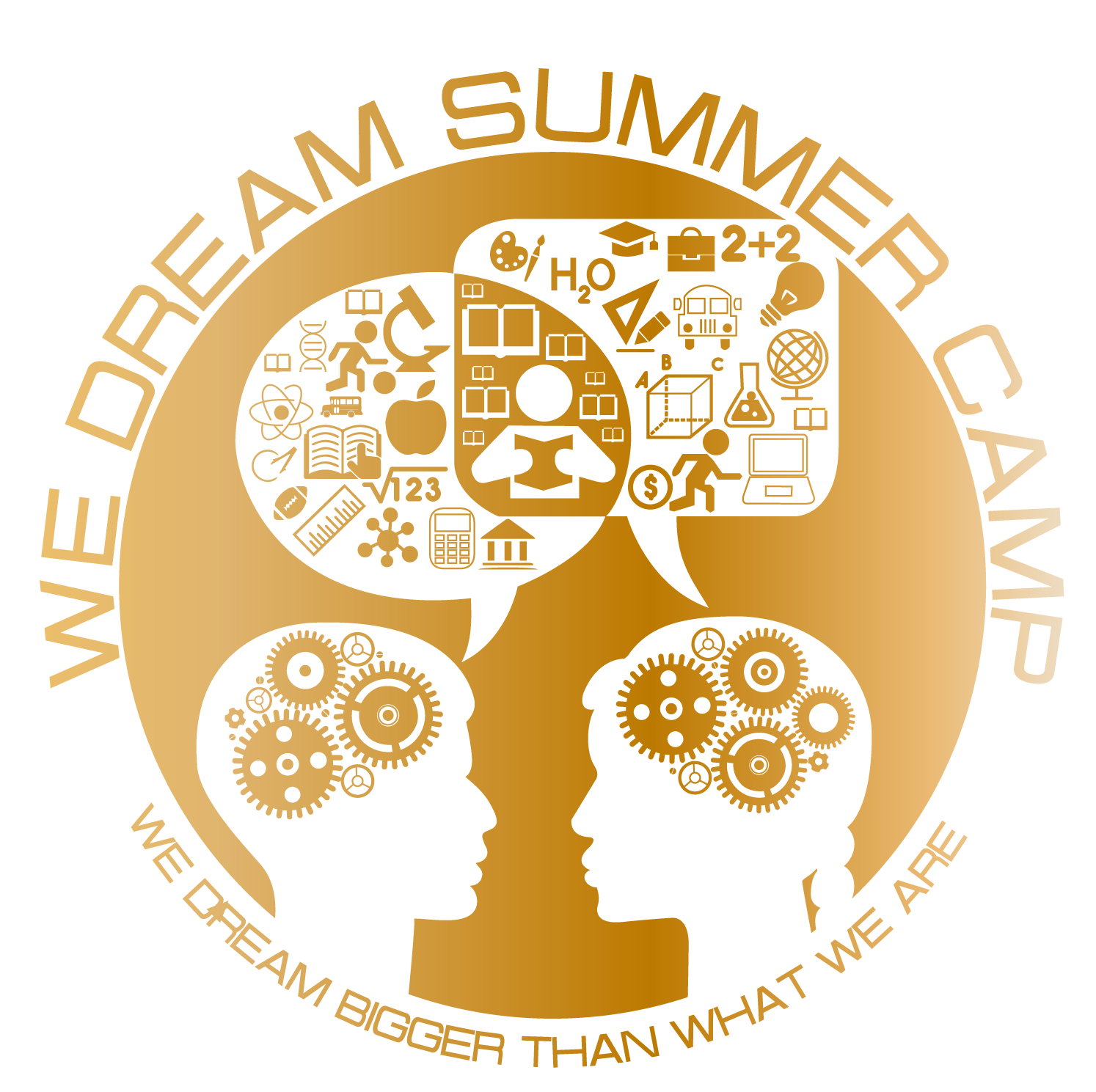 1200 W. Allegheny AvenuePhiladelphia PA, 19133Child First: ________________________________________ Middle: _________ Last: ______________________School Name: ________________________________ Grade: ________ Birth date: ______/_____/________Street Address: ____________________________________________________________________________Town/City: __________________ State: _____ Zip code: _______ Child’s Home Phone: ___________________Parent/Guardian – Contact InformationParent/Guardian #1 First: __________________________________ Last: ______________________ Ms. Mrs. Mr. Other ________ Street Address: _______________________________Town/City: ___________ State: ______ Zip Code: _____Home Phone: ___________________ Work Phone: ____________________ Cell Phone: __________________ Email: ___________________________ Occupation: ______________ Employer: _______________________Parent/Guardian #2First: __________________________________ Last: ______________________ Ms. Mrs. Mr. Other ________ Street Address: _______________________________Town/City: ___________ State: ______ Zip Code: _____Home Phone: ___________________ Work Phone: ____________________ Cell Phone: __________________ Email: ___________________________ Occupation: ______________ Employer: _______________________Emergency Contact Information – Alternate Pickup/Release Emergency Contact #1First Name: _______________________ Last Name: _______________________ Home Phone: ____________ Cell Phone: __________________ Email: ___________________________ Relation to Child: ______________Emergency Contact #2First Name: _______________________ Last Name: _______________________ Home Phone: ____________ Cell Phone: __________________ Email: ___________________________ Relation to Child: ______________Please list those people including in addition to parents/guardians who are permitted to pick up your child: 1: _____________________________ 2: _______________________________ 3: _______________________Medial Release InformationInsurance InformationPolicy Number: ________________________ Name of Health Insurance Provider: ______________________Primary Physician: __________________________________________________________________________Address: ________________________________________ Phone Number: _____________________________Please list any medical problems, including any requiring maintenance medication (i.e. Diabetic, Asthma)Medical Problem			Required Treatment			Should paramedic by called? ______________			________________				Yes/No______________			________________				Yes/NoIs your child allergic to any type of food or medication? Yes: __ No: ___ If yes, explain: ___________________Does your child require a special diet? Yes: __ No: ___ If yes, explain: _________________________________T-Shirt Size _____________________In case of medical emergency contact:Registration FeesRegistration Fees Includes: Two T-Shirts_________________________________________________________Child’s Name: ______________________________________________________________________________ Registration fee:							[	] $40.00 Due ImmediatelyMandatory Activity fee:						[	] $80.00 Due 1st day of camp TUITION OPTIONS [     ] A-$700 (Receive a $100.00 Discount IF PAID IN FULL UPFRONT)[     ] B- Two payments of 400.00  [     ] C- $100.00 WEEKLY PAYMENTS (BEGIN JUNE 25th AND ENDING August 13th) Payment due Mondays *** Tuition rates change if you have more than one child attending camp), please see staff! ******ALL TUITION IS DUE ON MONDAYS; A $25 LATE FEE WILL BE APPLIED***Transportation Release I hereby give permission for the transportation of my child for official We DREAM Summer Camp activities by modes of transportation agreed to by the camp organizers. __________ (Parent/Guardian Initials)Permission Statements I hereby give permission for my child to participate in all trips and activities sponsored by We DREAM Summer camp. I give permission for my child to travel to and from events with a We DREAM staff member in either a school van with an adult driver. I give We DREAM Summer Camp staff members’ permission to act on my behalf in any situation that may arise concerning my child’s health and welfare. I recognize that in the event that my child loses consciousness or is otherwise severely ill or injured while participating in a We DREAM Summer Camp sponsored activity, it is We DREAM’s policy to contact Emergency Medical Services immediately. Afterwards, the We DREAM camp director will contact the parents. Lastly, in case of emergency, I give full authorization for my child to be transported to the nearest emergency medical facility. We DREAM Summer Camp will take photographs of camp activities and campers this summer for use in future marketing materials. ALL FEES ARE NON-REFUNDABLE. Parent’s Signature: _______________________________________________ Date: ____________________ Witness Signature: _______________________________________________ Date: _____________________ (Completed by We DREAM Personnel) Complete this form and Submit with Registration Form and Fees.NamePhone #Relationship to ChildContact #1Contact #2Contact #3